PAREJAS DE VOCABULARIOEmpareja cada una de las siguientes definiciones con una de las palabras que aparecen a continuación.Fuente: Merriam-Webster. (s.f.). America’s Most Trusted Dictionary. Merriam-Webster. https://www.merriam-webster.com/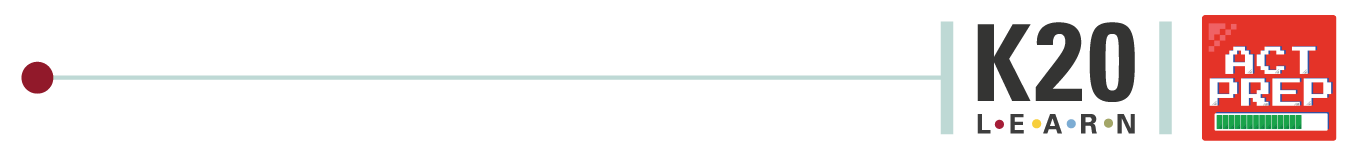             READING ACT PREP, WEEK 7    
PAREJAS DE VOCABULARIOEmpareja cada una de las siguientes definiciones con una de las palabras que aparecen a continuación.Fuente: Merriam-Webster. (s.f.). America’s Most Trusted Dictionary. Merriam-Webster. https://www.merriam-webster.com/_____ 1)Contexto(A)Conclusión u opinión que se forma a partir de hechos o evidencia existentes_____ 2)Inferencia(B)Estilo o manera de expresarse al hablar o escribir_____ 3)Paráfrasis(C)Las circunstancias, condiciones u objetos que rodean a una persona_____ 4)Tono(D)Una reformulación de un texto, pasaje u obra, que da sentido de otra forma_____ 1)Contexto(A)Conclusión u opinión que se forma a partir de hechos o evidencia existentes_____ 2)Inferencia(B)Estilo o manera de expresarse al hablar o escribir_____ 3)Paráfrasis(C)Las circunstancias, condiciones u objetos que rodean a una persona_____ 4)Tono(D)Una reformulación de un texto, pasaje u obra, que da sentido de otra forma